Grupa  ŻyrafkiNauczanie zdalneData: 07 .04. 2021 r.Temat: Rozmowa o wiosennych powrotach ptaków.1.Oglądanie książek o ptakach, zachęcanie do dzielenia się spostrzeżeniami na ich temat.Książki i albumy o ptakach, obrazki w Internecie.Dzieci wskazują znane im ptaki. Rodzice opowiadają ciekawostki na ich temat.2.Rozwiązywanie zagadek o ptakach.Pióra biało-czarne,buciki czerwone;uciekają przed nim żabki,bardzo przestraszone .(bocian)Już po lesie kuka,gniazdka sobie szuka.Jak znajdzie, podrzuca jaja,niech inni je wygrzewają. (kukułka)Wiosną do nas przyleciałata ptaszyna czarna, mała.Murować się nie uczyła,ale gniazdko ulepiła. (jaskółka)Śpiewa wysokopiosenki do słonka,głos ma podobnydo drżenia dzwonka. (skowronek)Jeżeli macie państwo globus, można  pokazać na globusie Egipt – miejsce, gdzie zimują nasze bociany. Potem pokazać Polskę i drogę, jaką muszą przebyć bociany wracające do kraju.Pokazuje na globusie, co bociany musiały mijać, wracając do nas.3. Wizualizacja – Jestem ptakiem.Dzieci leżą z zamkniętymi oczami. R. mówi:Wyobraź sobie, że jesteś ptakiem. Masz ciało pokryte miękkimi piórami i piękne skrzydła. Dzięki nim możesz fruwać! Powoli poruszasz skrzydłami i unosisz się w powietrzu, coraz wyżej i wyżej. Ogrzewają cię promienie słońca. Dziwne uczucie widzieć świat z tej wysokości. Mijasz pola, las, łąki i jezioro. Ludzie widziani z tej wysokości są mali, maleńcy. Ta swoboda i wolność, które czujesz, są wspaniałe. Nadchodzi noc. Szukasz, jak inne ptaki, schronienia. Siedzisz na gałęzi, chowasz dziób pod skrzydła i... zasypiasz. Jest ranek. Otulają cię ciepłe promyki słońca. Budzisz się spokojny, szczęśliwy i znowu wzbijasz się w niebo i fruwasz nad swoim domem, przedszkolem, placem zabaw. Pomyśl, czy bycie ptakiem jest miłe.Potem dzieci otwierają oczy, siadają. R. pyta:Czy dziecko chciałoby być ptakiem? Jakim?4.Ćwiczenia słuchu fonematycznego – Co to za ptak? ( 5 latki) podaje głoski, a dzieci wymyślają nazwy ptaków rozpoczynające się tymi głoskami. Np.; b – bocian; d – dudek; g – gawron; j – jemiołuszka; k – kukułka; m – mewa;o– orzeł; s – sowa; w – wrona. 5.Zabawa relaksacyjna – Ptasie gniazdo.Klocki, poduszki, odtwarzacz CD, nagranie spokojnej melodii.R. wraz z dziećmi buduje na środku pokoju gniazdo z koców i poduszek. Wszyscy siadają w gnieździe. R. prosi dzieci, aby wyobraziły sobie, że są pisklętami. Przy nagraniu spokojnej melodii opowiada, co się zdarzyło.– Nasze przytulne, ciepłe gniazdo jest bardzo wysoko na drzewie i wiatr kołysze nim delikatnie.W gnieździe mieszkają mama bocianowa i małe bocianie pisklęta. Wiatr dmie coraz mocniej.Nagle gniazdo się przewraca, a wy, małe pisklęta, musicie rozłożyć skrzydełka i machać nimi, aby nie spaść na ziemię. Rozłóżcie szeroko ramiona i latajcie po pokoju, mówiąc: kle, kle, kle... dopóki nie naprawię gniazda i z powrotem was do niego nie przyprowadzę. (R. naprawia gniazdo i przyprowadza do niego jedno pisklę ).N. kontynuuje opowieść: – Teraz znów siedzimy w naszym ciepłym gniazdku i łagodnie się kołyszemy. Ojej, nadchodzi burza! Nagle nasze gniazdo znów się przewraca. Rozłóżcie skrzydełka i latajcie po sali, powtarzając przy tym: kle, kle, kle... Mocno poruszajcie swoimi skrzydełkami, aby stały się silne. Chcę naprawić gniazdo i zanieść do niego wszystkie pisklęta. Teraz znowu możemy wszyscy razem siedzieć w ciepłym domku. Widzę, że moje małe bocianki umieją już latać... Rozwińcie swoje skrzydełka, pofruńcie i przylećcie teraz do gniazda same. 6.Zabawa plastyczna – Wiosenne słońceDla każdego dziecka: żółty papier i pomarańczowy papier, kartka w kształcie koła, klej.Wydzieranie kawałków z żółtego papieru i przyklejanie ich na kartce, wydzieranie pasków z papieru pomarańczowego i przyklejanie promieni słońca. Wesołej zabawy:)Karta pracy str. 26 i 27Dla chętnych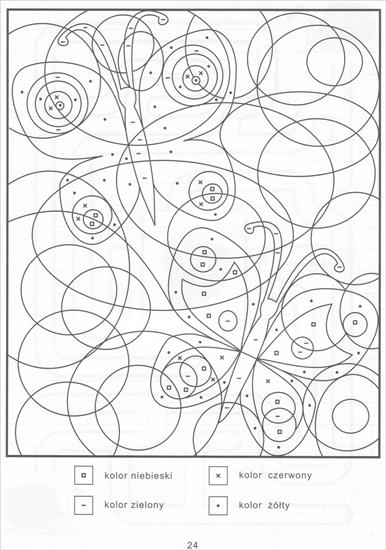 